中心组学习情况报告中共郑州市第二高级中学委员会签发人：陈明2021年4月12日上午，中共郑州市第二高级中学委员会中心组进行2021年度第三次集体学习，党委书记陈明同志主持学习。现就有关情况汇报如下。一、学习主题此次中心组学习主要学习《习近平在中央政治局第二十六次集体学习时强调 坚持系统思维构建大安全格局 为建设社会主义现代化国家提供坚强保障》。二、学习形式此次党委中心组学习采用集体学习讨论的形式进行。会前，中心组成员进行了个人自学。会上首先由陈明书记带领大家集体学习了《习近平在中央政治局第二十六次集体学习时强调 坚持系统思维构建大安全格局 为建设社会主义现代化国家提供坚强保障》主要内容。中心组成员分别作了发言，交流学习体会。党委书记陈明同志进行了总结。三、参加人员郑州市第二高级中学中心组全体成员，中层以上干部，共16人。四、学习效果学习时，大家认为国家安全工作是党治国理政一项十分重要的工作，也是保障国泰民安一项十分重要的工作。我们党诞生于国家内忧外患、民族危难之时，对国家安全的重要性有着刻骨铭心的认识。新中国成立以来，党中央对发展和安全高度重视，始终把维护国家安全工作紧紧抓在手上。党的十九届五中全会《建议》首次把统筹发展和安全纳入“十四五”时期我国经济社会发展的指导思想，并列专章作出战略部署，突出了国家安全在党和国家工作大局中的重要地位。大家表示，做好新时代国家安全工作，要坚持总体国家安全观，抓住和用好我国发展的重要战略机遇期，把国家安全贯穿到党和国家工作各方面全过程，同经济社会发展一起谋划、一起部署，坚持系统思维，构建大安全格局，促进国际安全和世界和平，为建设社会主义现代化国家提供坚强保障。大家纷纷表示，要树牢安全发展理念，强化底线思维和红线意识，扛起维护校园安全的政治责任，牢固树立以师生为中心的安全发展思想，进一步维护校园平安和谐稳定，增强师生主动维护国家安全的意识，为迎接中国共产党建党100周年营造良好氛围。附件：郑州二高中心组学习情况图片资料中共郑州市第二高级中学委员会（盖章）                   2021年4月12日附件：      郑州二高中心组学习情况图片资料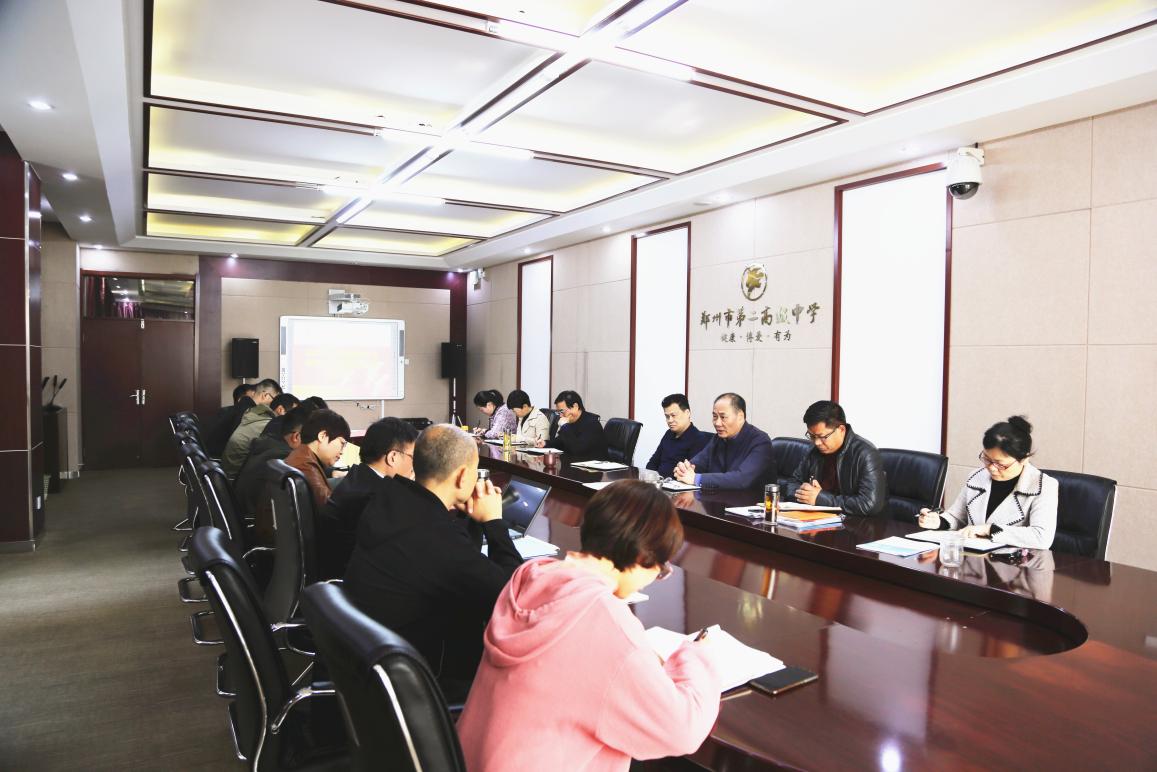 